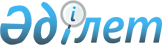 2020-2022 жылдарға арналған Табантал ауылдық округінің бюджетін бекіту туралы
					
			Мерзімі біткен
			
			
		
					Ақтөбе облысы Хромтау аудандық мәслихатының 2020 жылғы 20 қаңтардағы № 420 шешімі. Ақтөбе облысының Әділет департаментінде 2020 жылғы 24 қаңтарда № 6782 болып тіркелді. Мерзімі өткендіктен қолданыс тоқтатылды
      Ескерту. 01.01.2020 бастап қолданысқа енгізіледі - осы шешімнің 6 тармағымен.
      Қазақстан Республикасының 2008 жылғы 4 желтоқсандағы Бюджеттік Кодексінің 9–1 бабының 2 тармағына және Қазақстан Республикасының 2001 жылғы 23 қаңтардағы "Қазақстан Республикасындағы жергілікті мемлекеттік басқару және өзін-өзі басқару туралы" Заңының 6 бабына сәйкес, Хромтау аудандық мәслихаты ШЕШІМ ҚАБЫЛДАДЫ:
      1. 2020-2022 жылдарға арналған Табантал ауылдық округінің бюджеті 1, 2, 3 қосымшаларға сәйкес, оның ішінде 2020 жылға мына көлемдерде бекiтiлсiн:
      1) кiрiстер 39 461,0 мың теңге,
      оның iшiнде:
      салықтық түсiмдер 900,0 мың теңге;
      трансферттер түсiмдерi 38 561,0 мың теңге;
      2) шығындар 39 461,0 мың теңге;
      3) таза бюджеттiк кредиттеу 0,0 мың теңге;
      4) қаржы активтерімен операциялар бойынша сальдо 0,0 мың теңге; оның ішінде:
      5) бюджет тапшылығы (профициті) 0,0 мың теңге;
      6) бюджет тапшылығын қаржыландыру
      (профицитін пайдалану) 0,0 мың теңге.
      Ескерту. 1 тармаққа өзгерістер енгізілді – Ақтөбе облысы Хромтау аудандық мәслихатының 18.03.2020 № 450 (01.01.2020 бастап қолданысқа енгізіледі); 29.06.2020 № 482 (01.01.2020 бастап қолданысқа енгізіледі); 06.11.2020 № 540 (01.01.2020 бастап қолданысқа енгізіледі) шешімдерімен.


      2. Ауылдық округ бюджетінің кірісіне мыналар есептелетін болып ескерілсін:
      Салықтық түсімдер:
      жеке табыс салығы;
      жеке тұлғалардың мүлкіне салынатын салық;
      жер салығы;
      көлік құралдары салығы;
      сыртқы (көрнекі) жарнаманы орналастырғаны үшін төлемақы.
      Салықтық емес түсімдер:
      әкім салатын айыппұлдар;
      жеке және заңды тұлғалардың ерікті түрдегі алымдары;
      коммуналдық меншігінен түсетін кірістер;
      мемлекеттік мүлікті сатудан түсетін түсімдер;
      аудандық бюджеттен берілетін трансферттер.
      басқа да салықтық емес түсімдер.
      3. 2020 жылдың 1 қаңтарынан бастап:
      1) жалақының ең төмен мөлшерi 42 500 теңге;
      2) жәрдемақыларды және өзге де әлеуметтiк төлемдердi есептеу,сондай-ақ Қазақстан Республикасының заңнамасына сәйкес айыппұл санкцияларын, салықтарды және басқа да төлемдердi қолдану үшiн айлық есептiк көрсеткiш 2 651 теңге;
      3) базалық әлеуметтiк төлемдердiң мөлшерлерiн есептеу үшiн ең төмен күнкөрiс деңгейiнiң шамасы 31 183 теңге;
      2020 жылғы 1 сәуірден бастап:
      1) жәрдемақыларды және өзге де әлеуметтiк төлемдердi есептеу,сондай-ақ Қазақстан Республикасының заңнамасына сәйкес айыппұл санкцияларын, салықтарды және басқа да төлемдердi қолдану үшiн айлық есептiк көрсеткiш 2 778 теңге;
      2) базалық әлеуметтiк төлемдердiң мөлшерлерiн есептеу үшiн ең төмен күнкөрiс деңгейiнiң шамасы 32 668 теңге көлемінде белгіленгені ескерілсін және басшылыққа алынсын.
      Ескерту. 3 тармақ жаңа редакцияда – Ақтөбе облысы Хромтау аудандық мәслихатының 29.06.2020 № 482 шешімімен (01.01.2020 бастап қолданысқа енгізіледі).


      4. Аудандық мәслихаттың 2019 жылғы 25 желтоқсандағы № 392 "2020 – 2022 жылдарға арналған Хромтау аудандық бюджетін бекіту туралы" шешіміне сәйкес, аудандық бюджеттен Табантал ауылдық округінің бюджетіне берілген субвенция көлемі 2020 жылға 22 891,0 мың теңге сомасында көзделген.
      5. 2020 жылға арналған Табантал ауылдық округінің бюджетіне аудандық бюджеттен нысаналы ағымдағы трансферттердің түскені ескерілсін:
      өңірлерді дамытудың 2025 жылға дейінгі мемлекеттік бағдарламасы шеңберінде өңірлерді экономикалық дамытуға жәрдемдесу бойынша шараларды іске асыруға ауылдық елді мекендерді жайластыруды шешуге арналған іс-шараларды іске асыру 2 000,0 мың теңге;
      Табантал ауылдық округінде автомобиль жолдарының жұмыс істеуін қамтамасыз ету үшін 4 000,0 мың теңге.
      Аталған ағымдағы нысаналы трансферттердің сомаларын бөлу Табантал ауылдық округі әкімінің шешімі негізінде жүзеге асырылады.
      6. Осы шешім 2020 жылғы 1 қаңтардан бастап қолданысқа енгізіледі. 2020 жылға арналған Табантал ауылдық округінің бюджеті
      Ескерту. 1 қосымша жаңа редакцияда – Ақтөбе облысы Хромтау аудандық мәслихатының 06.11.2020 № 540 шешімімен (01.01.2020 бастап қолданысқа енгізіледі). 2021 жылға арналған Табантал ауылдық округінің бюджеті 2022 жылға арналған Табантал ауылдық округінің бюджеті
					© 2012. Қазақстан Республикасы Әділет министрлігінің «Қазақстан Республикасының Заңнама және құқықтық ақпарат институты» ШЖҚ РМК
				
      Хромтау аудандық 
мәслихаты сессияның төрағасы 

А. Тәңірбергенов

      Хромтау аудандық 
мәслихатының хатшысы 

Д. Мулдашев
Хромтау аудандық мәслихаттың 2020 жылғы 20 қаңтардағы № 420 шешіміне 1 қосымша
Санаты
Санаты
Санаты
Санаты
сомасы 
(мың теңге)
Сыныбы
Сыныбы
Сыныбы
сомасы 
(мың теңге)
Кіші сыныбы
Кіші сыныбы
сомасы 
(мың теңге)
Атауы
сомасы 
(мың теңге)
1. Кірістер
39 461,0
1
Салықтық түсімдер
900,0
01
Табыс салығы
173,0
2
Жеке табыс салығы
173,0
04
Меншікке салынатын салықтар
727,0
1
Мүлікке салынатын салықтар
26,0
3
Жер салығы
40,0
4
Көлік құралдарына салынатын салық
661,0
4
Трансферттердің түсімдері
38 591,0
02
Мемлекеттік басқарудың жоғары тұрған органдарынан түсетін трансферттер
38 591,0
3
Аудандардың (облыстық маңызы бар қаланың) бюджетінен түсетін трансферттер
38 591,0
функционалдық топ
функционалдық топ
функционалдық топ
функционалдық топ
функционалдық топ
сомасы 
(мың теңге)
кіші функция
кіші функция
кіші функция
кіші функция
сомасы 
(мың теңге)
Бюджеттік бағдарламалардың әкiмшiсі
Бюджеттік бағдарламалардың әкiмшiсі
Бюджеттік бағдарламалардың әкiмшiсі
сомасы 
(мың теңге)
бағдарлама
бағдарлама
сомасы 
(мың теңге)
атауы
сомасы 
(мың теңге)
ІІ. Шығындар
39 461,0
01
Жалпы сипаттағы мемлекеттiк қызметтер
24 861,0
1
Мемлекеттiк басқарудың жалпы функцияларын орындайтын өкiлдi, атқарушы және басқа органдар
24 861,0
124
Аудандық маңызы бар қала, ауыл, кент, ауылдық округ әкімінің аппараты 
24 861,0
001
Аудандық маңызы бар қала, ауыл, кент, ауылдық округ әкімінің қызметін қамтамасыз ету жөніндегі қызметтер
24 861,0
07
Тұрғынүй – коммуналдық шаруашылық
5 600,0
3
Елді-мекендерді көркейту
5 600,0
124
Аудандық маңызы бар қала, ауыл, кент, ауылдық округ әкімінің аппараты 
5 600,0
008
Елді мекендердегі көшелерді жарықтандыру
600,0
009
Елді мекендердің санитариясын қамтамасыз ету
1 000,0
12
Көлік және коммуникация
4 000,0
1
Автомобиль көлігі
4 000,0
124
Аудандық маңызы бар қала, ауыл, кент, ауылдық округ әкімінің аппараты
4 000,0
013
Аудандық маңызы бар қалаларда, ауылдарда, кенттерде, ауылдық округтерде автомобиль жолдарының жұмыс істеуін қамтамасыз ету
4 000,0
13
Басқалар 
9 000,0
9
Басқалар
9 000,0
124
Аудандық маңызы бар қала, ауыл, кент, ауылдық округ әкімінің аппараты 
9 000,0
040
Өңірлерді дамытудың 2025 жылға дейінгі мемлекеттік бағдарламасы шеңберінде өңірлерді экономикалық дамытуға жәрдемдесу бойынша шараларды іске асыруға ауылдық елді мекендері жайластыруды шешуге арналған іс-шараларды іске асыру
9 000,0Хромтау аудандық мәслихаттың 2020 жылғы 20 қаңтардағы № 420 шешіміне 2 қосымша
Санаты
Сыныбы
Кіші сыныбы
Атауы
Атауы
Сомасы (мыңтеңге)
1. Кірістер
1. Кірістер
31 020,0
1
Салықтық түсімдер
Салықтық түсімдер
962,0
01
Табыс салығы
Табыс салығы
185,0
2
Жеке табыс салығы
Жеке табыс салығы
185,0
04
Меншікке салынатын салықтар
Меншікке салынатын салықтар
777,0
1
Мүлікке салынатын салықтар
Мүлікке салынатын салықтар
27,0
3
Жер салығы
Жер салығы
42,0
4
Көлік құралдарына салынатын салық
Көлік құралдарына салынатын салық
707,0
4
Трансферттердің түсімдері
Трансферттердің түсімдері
30 058,0
02
Мемлекеттік басқарудың жоғары тұрған органдарынан түсетін трансферттер
Мемлекеттік басқарудың жоғары тұрған органдарынан түсетін трансферттер
30 058,0
3
Аудандардың (облыстық маңызы бар қаланың) бюджетінен трансферттер
Аудандардың (облыстық маңызы бар қаланың) бюджетінен трансферттер
30 058,0
Функционалдық топ
Кіші функция
Бюджеттікбағдарламалардыңәкiмшiсі
Бағдарлама
Атауы
Сомасы (мыңтеңге)
ІІ. Шығындар
31 020,0
01
Жалпы сипаттағы мемлекеттiк қызметтер
21 604,0
1
Мемлекеттiк басқарудың жалпы функцияларын орындайтын өкiлдi, атқарушы және басқа органдар
21 604,0
124
Аудандық маңызы бар қала, ауыл, кент, ауылдық округ әкімінің аппараты
21 604,0
001
Аудандық маңызы бар қала, ауыл, кент, ауылдық округ әкімінің қызметін қамтамасыз ету жөніндегі қызметтер
21 604,0
07
Тұрғынүй – коммуналдық шаруашылық
1 712,0
3
Елді-мекендерді көркейту
1 712,0
124
Аудандық маңызы бар қала, ауыл, кент, ауылдық округ әкімінің аппараты
1 712,0
008
Елді мекендердегі көшелерді жарықтандыру
642,0
009
Елді мекендердің санитариясын қамтамасыз ету
1 070,0
12
Көлiк және коммуникация
4 280,0
1
Автомобиль көлiгi
4 280,0
124
Аудандық маңызы бар қала, ауыл, кент, ауылдық округ әкімінің аппараты
4 280,0
013
Аудандық маңызы бар қалаларда, ауылдарда, кенттерде, ауылдық округтерде автомобиль жолдарының жұмыс істеуін қамтамасыз ету
4 280,0
13
Басқалар
2 782,0
9
Басқалар
2 782,0
124
Аудандық маңызы бар қала, ауыл, кент, ауылдық округ әкімінің аппараты
2 782,0
040
Өңірлерді дамытудың 2025 жылға дейінгі мемлекеттік бағдарламасы шеңберінде өңірлерді экономикалық дамытуға жәрдемдесу бойынша шараларды іске асыруға ауылдық елді мекендерді жайластыруды шешуге арналған іс-шараларды іске асыру
2 782,0Хромтау аудандық мәслихаттың2020 жылғы 20 қаңтардағы№ 420 шешіміне 3 қосымша
Санаты
Сыныбы
Кіші сыныбы
Атауы
Атауы
Сомасы (мыңтеңге)
1. Кірістер
1. Кірістер
32 504,0
1
Салықтық түсімдер
Салықтық түсімдер
1 030,0
01
Табыс салығы
Табыс салығы
198,0
2
Жеке табыс салығы
Жеке табыс салығы
198,0
04
Меншікке салынатын салықтар
Меншікке салынатын салықтар
832,0
1
Мүлікке салынатын салықтар
Мүлікке салынатын салықтар
29,0
3
Жер салығы
Жер салығы
45,0
4
Көлік құралдарына салынатын салық
Көлік құралдарына салынатын салық
756,0
4
Трансферттердің түсімдері
Трансферттердің түсімдері
31 474,0
02
Мемлекеттік басқарудың жоғары тұрған органдарынан түсетін трансферттер
Мемлекеттік басқарудың жоғары тұрған органдарынан түсетін трансферттер
31 474,0
3
Аудандардың (облыстық маңызы бар қаланың) бюджетінен трансферттер
Аудандардың (облыстық маңызы бар қаланың) бюджетінен трансферттер
31 474,0
Функционалдық топ
Кіші функция
Бюджеттік бағдарламалардың әкiмшiсі
Бағдарлама
Атауы
Сомасы (мыңтеңге)
ІІ. Шығындар
32 504,0
01
Жалпы сипаттағы мемлекеттiк қызметтер
23 116,0
1
Мемлекеттiк басқарудың жалпы функцияларын орындайтын өкiлдi, атқарушы және басқа органдар
23 116,0
124
Аудандық маңызы бар қала, ауыл, кент, ауылдық округ әкімінің аппараты
23 116,0
001
Аудандық маңызы бар қала, ауыл, кент, ауылдық округ әкімінің қызметін қамтамасыз ету жөніндегі қызметтер
23 116,0
07
Тұрғынүй – коммуналдық шаруашылық
1 833,0
3
Елді-мекендерді көркейту
1 833,0
124
Аудандық маңызы бар қала, ауыл, кент, ауылдық округ әкімінің аппараты
1 833,0
008
Елді мекендердегі көшелерді жарықтандыру
689,0
009
Елді мекендердің санитариясын қамтамасыз ету
1 144,0
12
Көлiк және коммуникация
4 579,0
1
Автомобиль көлiгi
4 579,0
124
Аудандық маңызы бар қала, ауыл, кент, ауылдық округ әкімінің аппараты
4 579,0
013
Аудандық маңызы бар қалаларда, ауылдарда, кенттерде, ауылдық округтерде автомобиль жолдарының жұмыс істеуін қамтамасыз ету
4 579,0
13
Басқалар
2 976,0
9
Басқалар
2 976,0
124
Аудандық маңызы бар қала, ауыл, кент, ауылдық округ әкімінің аппараты
2 976,0
040
Өңірлерді дамытудың 2025 жылға дейінгі мемлекеттік бағдарламасы шеңберінде өңірлерді экономикалық дамытуға жәрдемдесу бойынша шараларды іске асыруға ауылдық елді мекендерді жайластыруды шешуге арналған іс-шараларды іске асыру
2 976,0